[Modelo formatado de acordo com: ASSOCIAÇÃO BRASILEIRA DE NORMAS TÉCNICAS. NBR 14724: Informação e documentação: trabalhos acadêmicos: apresentação. Rio de Janeiro, 2011. COMPLETE COM AS INFORMAÇÕES DO SEU TRABALHO E RETIRE OS GRIFOS AMARELOS][Capa – Item obrigatório][colocar o nome da instituição, do centro e do programa é opcional]UNIVERSIDADE FEDERAL DE SÃO CARLOSCENTRO DE [NOME DO CENTRO]PROGRAMA DE PÓS-GRADUAÇÃO EM [NOME DO PROGRAMA]NomeNormas para apresentação de trabalhos acadêmicos em formato de artigo: uma contribuiçãoCidade [São Carlos, Araras, Sorocaba, Lagoa do Sino][20XX]Folha de rosto – item obrigatório[Nome]Normas para apresentação de trabalhos acadêmicos em formato de artigo: uma contribuiçãoDissertação/Tese apresentada ao Programa de Pós-Graduação em [Nome do Programa] para obtenção do título de Mestre/Doutor em [Nome do Programa].Orientação: Prof. Dr. [Nome do orientador]Financiamento: [Nome da instituição financiadora]Cidade [São Carlos, Araras, Sorocaba, Lagoa do Sino][20XX][VERSO DA FOLHA DE ROSTO]Modelo de ficha catalográfica [item obrigatório] Veja como você pode gerar a sua ficha catalográfica no link:Ficha Catalográfica — Biblioteca Campus Sorocaba- B-So UFSCarERRATAItem opcional. Deve ser inserida após a folha de rosto, em papel avulso ou encartado. É constituída pela referência do trabalho e pelo texto da errata (lista das folhas e linhas em que ocorrem erros, seguida das devidas correções.SOBRENOME, Nome. Título: subtítulo. 20XX. Dissertação/Tese (Mestrado/Doutorado em Nome do Programa de Pós-Graduação) – Universidade Federal de São Carlos, campus Nome do campus, Cidade onde foi defendido o trabalho, 20XX.[A folha de aprovação é um item obrigatório. Deve estar devidamente assinada][NOME] [TÍTULO DO TRABALHO]Dissertação/Tese apresentada ao Programa de Pós-Graduação em [Nome do Programa] para obtenção do título de Mestre/Doutor em [Nome do Programa]. [Cidade onde foi defendido o trabalho],__ de_____ de [20XX].Orientador(a) ______________________________________  Dr. (a) Nome SobrenomeInstituição a que pertence Examinador(a)______________________________________ Dr. (a) Nome Sobrenome	Instituição a que pertenceExaminador(a) ________________________________________ Dr.(a) Nome SobrenomeInstituição a que pertenceA dedicatória é um item opcional. Constitui uma homenagem (inclusive póstuma) do autor para outra pessoa.AGRADECIMENTOItem opcional. O autor agradece a todas as pessoas e entidades que colaboraram decisivamente na realização da monografia.A epígrafe é um item opcional. Deve ser elaborada conforme a ABNT NBR 10520:2023. Deve ser inserida após os agradecimentos. Podem também constar epígrafes nas folhas ou páginas de abertura das seções primáriasRESUMOItem obrigatórioSOBRENOME, Nome. Título: subtítulo. 20XX. Dissertação/Tese (Mestrado/Doutorado em Nome do Programa de Pós-Graduação) – Universidade Federal de São Carlos, Cidade onde foi defendido o trabalho, 20XX. [A referência é opcional quando o resumo estiver contido no próprio documento e deve ficar logo após o título da seção (Resumo).]Item obrigatório. Resumo é a apresentação concisa dos pontos relevantes de um documento. O resumo deve ressaltar sucintamente o conteúdo de um texto. A ordem e a extensão dos elementos dependem do tipo de resumo (informativo ou indicativo) e do tratamento que cada item recebe no documento original. O resumo deve ser composto por uma sequência de frases concisas em parágrafo único, sem enumeração de tópicos. Em documento técnico ou científico, recomenda-se o resumo informativo. Convém usar o verbo na terceira pessoa. Convém que, nos trabalhos acadêmicos, os resumos tenham de 150 a 500 palavras. Segundo a Associação Brasileira de Normas Técnicas (ABNT) 6028:2021, as palavras-chave devem figurar logo abaixo do resumo, antecedidas da expressão Palavras-chave, seguida de dois-pontos, separadas entre si por ponto e vírgula e finalizadas por ponto. Devem ser grafadas com as iniciais em letra minúscula, com exceção dos substantivos próprios e nomes científicos. Palavras-chave: resumo; Associação Brasileira de Normas Técnicas; trabalho acadêmico.RESUMO EM LÍNGUA ESTRANGEIRAItem obrigatório. Renomear o título dessa seção de acordo com o idioma:Abstract –  –  – em francês, por exemploItem obrigatório. É a versão do Resumo em língua vernácula para um idioma de divulgação internacional. Colocar o nome desse item de acordo com o idioma. Keywords – em inglês. Palabras-clave – em espanhol. Mots clés – em francês, por exemplo. A formatação é a mesma utilizada para o resumo e as palavras-chave em português. LISTA DE FIGURAS / LISTA DE TABELAS/ LISTA DE ABREVIATURAS, SIGLAS E SÍMBOLOSItens opcionais, que antecedem o Sumário. Devem ser criadas sempre que o número de seus elementos excederem a cinco. Sua construção gráfica é a mesma do Sumário. Cada lista deve ficar em folha separada. A seguir, exemplo de lista de figuras, tabelas e abreviaturas.LISTA DE FIGURASFigura 1 – Estruturas hierárquicas............................................................................12Figura 2 – Árvore simbólica......................................................................................16Figura 3 – Árvore do exemplo .................................................................................18LISTA DE TABELASTabela 1 – Número de processos no ano de 1999 ....................................................11  Tabela 2 – Valores de indenizações pedidas no ano de 1999...................................23LISTA DE ABREVIATURAS E SIGLAS[Em caso de muitas siglas e abreviaturas, recomenda-se elaboração de lista própria para cada tipo]	ABNT  Associação Brasileira de Normas Técnicas	UFSCar  Universidade Federal de São Carlos	UNESP  Universidade Estadual PaulistaSUMÁRIOItem obrigatório. ASSOCIAÇÃO BRASILEIRA DE NORMAS TÉCNICAS. NBR 6027: Informação e documentação: sumário: apresentação. Rio de Janeiro, 2012. De acordo com a Norma, as seções devem apresentar diferenciação tipográfica, veja a seguir:1 INTRODUÇÃOOs títulos das seções primárias como este, devem começar em página ímpar – anverso – na parte superior da e ser separados do texto que os sucede por um espaço 1,5 cm. Todo texto deve ser digitado em tamanho 12, com espaço 1,5 entre linhas.Margem: esquerda e superior 3 cm, direita e inferior 2 cm.Paginação: as páginas são contadas a partir da folha de rosto, mas a numeração da página deverá aparecer somente a partir da Introdução, no canto superior direito.Explicar os motivos da realização do trabalho de conclusão de curso ou da dissertação/tese e destacar sua importância, fornecendo os antecedentes que os justifiquem. Essa parte introdutória tem como objetivo anunciar, definir, delimitar, situar, esclarecer e justificar o assunto da pesquisa (incluindo tema/problema/ proposição/objetivos/justificativa).As citações devem ser indicadas no texto por um sistema de chamada: autor-data ou numérico. No sistema autor-data, a indicação de autoria deve ser feita utilizando letras maiúsculas e minúsculas, o ano da publicação e, se for o caso, o número da página ou localizador. Veja o exemplo: “Poucos estudos têm sido realizados em países de renda baixa e média [...] (Silva, 2019, p. 1).No sistema numérico, a numeração da fonte consultada deve ser consecutiva, em algarismo arábico, remetendo à lista de referência ao final do documento. A indicação da numeração pode ser feita entre parênteses alinhada ao texto ou em expoente. Quando repetida, a fonte consultada deve ser representada pela mesma numeração. Veja os exemplos: Diz Rui Barbosa “[...] tudo é viver, previvendo [...]” (15, p. 34). Diz Rui Barbosa “[...] tudo é viver, previvendo [...]” 15, p. 34. Citação: “As citações diretas no texto, de até três linhas, devem estar contidas entre aspas duplas” (Associação Brasileira de Normas Técnicas, 2023, p. 11).A autoria do documento (pessoa física ou jurídica) e títulos deve ser escrita em letras maiúsculas e minúsculas também dentro de parênteses. Além disso, o ponto final deve ser utilizado para finalizar a frase e não mais a citação. Veja o exemplo a seguir:“[...] a indexação é a parte mais importante da análise documentária" (Chaumier, 1988, p. 63).De acordo com a Associação Brasileira de Normas Técnicas (2023, p. 12) “Para citações diretas de documentos não paginados, convém que se indique a localização do trecho citado, conforme consta no documento”. Veja o exemplo a seguir de uma citação direta retirada de um dispositivo de leitura, em que deve ser utilizada a abreviatura local. para localizador:"Na década de 1930, Piaget desenvolve um programa de pesquisa experimental junto aos seus três filhos [...]" (Dongo-Monoya, 2009, local. 264).A citação direta com mais de três linhas deve ser apresentada recuo padronizado em relação à margem esquerda, espaço simples entre as linhas, sem aspas e com letra menor em relação à utilizada no texto. Recomenda-se o recuo de 4cm, mas é possível utilizar outra medida desde que seja mantido o padrão em todas as outras citações diretas com mais de três linhas.Para enfatizar trechos da citação direta, deve-se destacá-los com uma das seguintes expressões: grifo nosso ou grifo próprio, como último elemento da chamada da citação. Quando o texto transcrito já tiver destaque, não existe a necessidade de informar o grifo (Associação brasileira de Normas Técnicas, 2023, p. 13, grifo nosso).Nas citações indiretas não são colocadas “aspas” e a indicação do número da página ou do localizador é opcional. Veja o exemplo a seguir:Identificaram-se diversos estudos que tratavam do comportamento informacional dos usuários de bibliotecas universitárias (Gonçalves, 2019).A citação de citação é feita quando não se teve acesso à fonte original. Neste caso, utilize a expressão apud da seguinte forma: indique autoria e ano da fonte citada, coloque a expressão apud, e em seguida coloque a autoria, o ano e número da página ou localização da fonte consultada, se houver. Veja o exemplo a seguir:Segundo Freire (1994, p. 13 apud Streck; Redin; Zitkoski, 2017, p. 25) “[...] a pedagogia do oprimido como centro, me aparecem tão atuais quanto outros a que me refiro dos anos 80 e de hoje”.Na lista de referência deve aparecer somente a obra efetivamente consultada (no exemplo, seria a obra de Streck, Redin e Zitkoski (2017).Para citação com quatro ou mais autores, pode ser citado apenas o primeiro autor seguido da expressão et. al. mesmo que na lista de referência constem todos os autores. A adoção do et. al. ou a indicação de todos os nomes na citação deve ser padronizada em todo o trabalho.2 PRESSUPOSTOS TEÓRICOS/ FUNDAMENTAÇÃO TEÓRICADeve conter uma revisão de literatura que apresente a evolução da temática estudada.3 Metodologia/ Percurso metodológico/ Materiais e métodosDeve apresentar uma descrição completa e concisa da metodologia utilizada, permitindo ao leitor compreender e interpretar os resultados, assim como também a reprodução do estudo ou a utilização do método por outros pesquisadores.4 RESULTADOS Os resultados devem ser apresentados de forma objetiva, exata, clara e lógica, podendo-se utilizar tabelas, figuras e fotografias para a complementação do texto.[QUADROS X TABELA - As tabelas apresentam informações tratadas estatisticamente, enquanto os quadros contêm informações textuais agrupadas em colunas.]Tabelasas tabelas são abertas nas laterais (ver recomendação do IBGE)a tabela deve conter número (quando mais de uma) e título acima da tabelaa numeração é sequencial por números arábicosdeve apresentar a fonte de onde foi extraída a tabelaEx.:TABELA 1 - Distribuição do número e percentagem de nascidos vivos segundo o grau de instrução da mãeFonte: São Paulo (1996).IlustraçõesEm cima da ilustração: Palavra designativa (desenho, esquema, fluxograma, fotografia, gráfico, mapa, organograma, planta), número de ordem de ocorrência no texto, em algarismos arábicos, travessão e título.Embaixo da ilustração, colocar:Fonte =>ELEMENTO OBRIGATÓRIO, mesmo que seja produção do próprio autorEx.:FOTOGRAFIA 1 – Anêmona-do-mar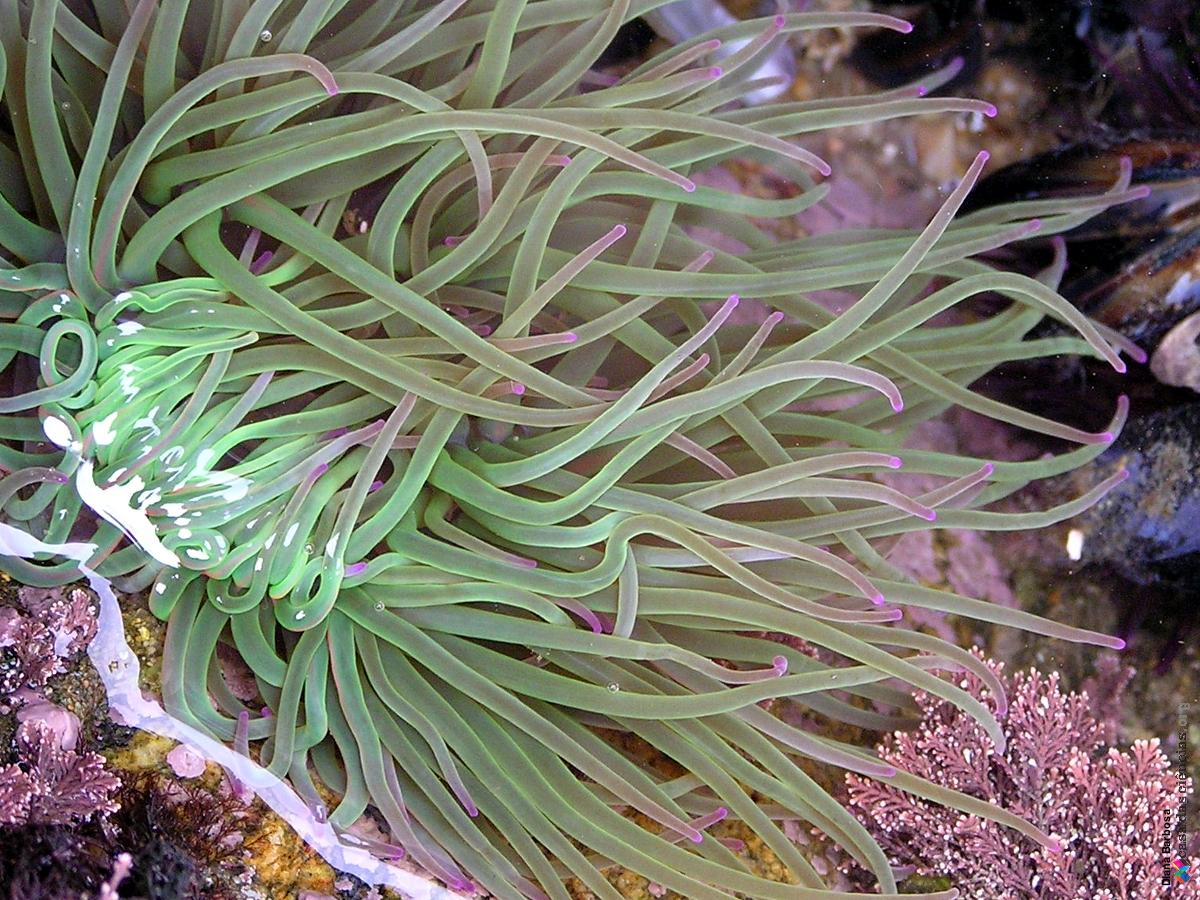 Fonte: Barbosa (2016).5 DISCUSSÃO DOS RESULTADOSEm alguns casos, a discussão pode ser reunida aos resultados formando um único capítulo. Entretanto, quando esta forma for adotada, os resultados devem ser discutidos, à medida que são apresentados.6 CONCLUSÕES/ CONSIDERAÇÕES FINAISDeve apresentar de forma lógica, clara e concisa as conclusões e descobertas, considerando o trabalho no todo.Devem ser baseadas apenas nos fatos comprovados e discutidos, indo ao encontro dos itens constantes dos objetivos, podendo apresentar sugestões para trabalhos futuros.REFERÊNCIASItem obrigatório.O título desse item é REFERÊNCIAS, centralizado e letras em caixa alta.As referências devem ser elaboradas em espaço simples; alinhadas à margem esquerda do texto; separadas entre si por uma linha em branco de espaço simples.Para documentos online, além dos elementos essenciais e complementares, deve-se registrar o endereço eletrônico, precedido da expressão “Disponível em:” e a data de acesso, precedida da expressão “Acesso em:”.A seguir, estão exemplos de referências dos tipos de materiais mais utilizados. Para saber mais, consulte:ASSOCIAÇÃO BRASILEIRA DE NORMAS TÉCNICAS. NBR 6023: Referências – elaboração. Rio de Janeiro, 2018.NORMAASSOCIAÇÃO BRASILEIRA DE NORMAS TÉCNICAS. ABNT NBR 10520: informação e documentação: citações em documentos: apresentação. Rio de Janeiro: ABNT, 2023.LIVROLUCK, Heloísa. Liderança em gestão escolar. 4. ed. Petrópolis: Vozes, 2010.BAVARESCO, Agemir; BARBOSA, Evandro; ETCHEVERRY, Katia Martin (org.). Projetos de filosofia. Porto Alegre: EDIPUCRS, 2011. E-book. Disponível em: http://ebooks.pucrs.br/edipucrs/projetosdefilosofia.pdf. Acesso em: 21 ago. 2011.URANI, A. et al. Constituição de uma matriz de contabilidade social para o Brasil. Brasília, DF: IPEA,1994.TAYLOR, Robert; LEVINE, Denis; MARCELLIN-LITTLE, Denis; MILLIS, Darryl. Reabilitação e fisioterapia na prática de pequenos animais. São Paulo: Roca, 2008.OBSERVAÇÃO: quando houver mais de três autores, podem ser indicados todos eles ou utilizar a expressão et al.CAPÍTULO DE LIVROROMANO, Giovanni. Imagens da juventude na era moderna. In: LEVI, G.; SCHMIDT, J. (org.). História dos jovens 2: a época contemporânea. São Paulo: Companhia das Letras, 1996. p. 7-16TESES, DISSERTAÇÕES, TRABALHOS DE CONCLUSÃO DE CURSORODRIGUES, Ana Lúcia Aquilas. Impacto de um programa de exercício no local de trabalho sobre o nível de atividade física e o estágio de prontidão para a mudança de comportamento. 2009. Dissertação (Mestrado em Fisiopatologia Experimental) – Faculdade de Medicina, Universidade de São Paulo, São Paulo, 2009.COELHO, Ana Cláudia. Fatores determinantes de qualidade de vida física e mental em pacientes com doença pulmonar intersticial: uma análise multifatorial. 2009. Dissertação (Mestrado em Ciências Médicas) – Faculdade de Medicina, Universidade Federal do Rio Grande do Sul, Porto Alegre, 2009.Disponível em: http://www.lume.ufrgs.br/bitstream/handle/10183/16359/000695147.pdf?sequence=1. Acesso em: 4 set. 2009.ARTIGO DE PERÍODICOTAVARES, Raul. O combate naval do Monte Santiago. Revista do Instituto Histórico e Geográfico Brasileiro, Rio de Janeiro, v. 155, t. 101, p. 168-203, 1953.DANTAS, José Alves et al. Regulação da auditoria em sistemas bancários: análise do cenário internacional e fatores determinantes. Revista Contabilidade & Finanças, São Paulo, v. 25, n. 64, p. 7-18, jan./abr. 2014. DOI: http://dx.doi.org/10.1590/S1519-70772014000100002. Disponível em: http://www.scielo.br/scielo.php?script=sci_arttext&pid=S1519-70772014000100002&lng=en&nrm=iso. Acesso em: 20 maio 2014.ALEXANDRESCU, D. T. Melanoma costs: a dynamic model comparing estimated overall costs of various clinical stages. Dermatology Online Journal, [s. l.], v. 15, n. 11, p. 1, Nov. 2009. Disponível em: http://dermatology.cdlib.org/1511/originals/melanoma_costs/alexandrescu.html. Acesso em: 3 nov. 2009.OBSERVAÇÃO: a expressão [s.l.]significa “sem lugar” e deve ser utilizada em casos de não localização do local de publicação da obra.ARTIGO DE JORNALOTTA, Lu Aiko. Parcela do tesouro nos empréstimos do BNDES cresce 566 % em oito anos. O Estado de S. Paulo, São Paulo, ano 131, n. 42656, 1 ago. 2010. Economia & Negócios, p. B1.VERÍSSIMO, L. F. Um gosto pela ironia. ZeroHora, Porto Alegre, ano 47, n. 16.414, p. 2, 12 ago. 2010.Disponível em: http://www.clicrbs.com.br/zerohora/jsp/default.jspx?uf=1&action=flip. Acesso em: 12 ago. 2010.TRABALHO DE EVENTOBRAYNER, A. R. A.; MEDEIROS, C. B. Incorporação do tempo em SGBD orientado a objetos. In: SIMPÓSIO BRASILEIRO DE BANCO DE DADOS, 9., 1994, São Paulo. Anais [...]. São Paulo: USP, 1994. p. 16-29.GONÇALVES, Carmen Diego. Estilo de pensamento na produção de conhecim ento científico. In: CONGRESSO PORTUGUÊS DE SOCIOLOGIA, 4., 2000, Coimbra. Actas do [...]. Lisboa: Associação Portuguesa de Sociologia, 2000. Tema: Sociedade portuguesa: passados recentes, futuros próximos. Eixo temático: Reorganização dos saberes, ciência e educação, p. 1-1 8. Disponível em: http://aps.pt/wp-content/uploads/2017/08/DPR462de12f4bb03_1.pdf. Acesso em: 3 maio 2010.LEGISLAÇÃOBRASIL. Lei nº 10.406, de 10 de janeiro de 2002. Institui o Código Civil. Diário Oficial da União: seção 1, Brasília, DF, ano 139, n. 8, p. 1-74, 11 jan. 2002. CURITIBA. Lei nº 12.092, de 21 de dezembro de 2006. Estima a receita e fixa a despesa do município de Curitiba para o exercício financeiro de 2007. Curitiba: Câmara Municipal, [2007]. Disponível em: http://domino.cmc.pr.gov.br/contlei.nsf/98454e416897038b052568fc004fc180/e5df879ac6353e7f032572800061df72. Acessoem: 22 mar. 2007.FILMES/VÍDEOSOS PERIGOS do uso de tóxicos. Produção de Jorge Ramos de Andrade. São Paulo: CERAVI, 1983. 1 fita de vídeo (30 min), VHS, son., color.BREAKING bad: the complete second season. Creator and executive produced by Vince Gilligan. Executive Producer: Mark Johnson. Washington, DC: Sony Pictures, 2009. 3 discos blu-ray (615 min).BOOK. [S. l.: s. n.], 2010. 1 vídeo (3 min). Publicado pelo canal Leerestademoda. Disponível em: http://www.youtube.com/watch?v=iwPj0qgvfIs. Acesso em: 25 ago. 2011.OBSERVAÇÃO: a expressão [s.n.] significa “sem nome” e deve ser utilizada em casos de não localização da editora da obra.DOCUMENTOS CARTOGRÁFICOSINSTITUTO GEOGRÁFICO E CARTOGRÁFICO (São Paulo). Regiões de governo do Estado de São Paulo. São Paulo: IGC, 1994. 1 atlas. Escala 1:2.000.FLORIDA MUSEUM OF NATURAL HISTORY. 1931-2000 Brazil’s confirmed unprovoked shark attacks. Gainesville: Florida Museum of Natural History, [2000?]. 1 mapa, color. Escala 1:40.000.000. Disponível em: http://www.flmnh.ufl.edu/fish/Sharks/ statistics/Gattack/map/Brazil.jpg. Acesso em: 15 jan. 2002.DOCUMENTO DE ACESSO EXCLUSIVO EM MEIO ELETRÔNICO/REDES SOCIAISA GAME of Thrones: the board game. 2nd. ed. Roseville: FFG, 2017. 1 jogo eletrônico.OLIVEIRA, José P. M. Repositório digital da UFRGS é destaque em ranking internacional. Maceió, 19 ago. 2011. Twitter: @biblioufal. Disponível em: http://twitter.com/#!/biblioufal. Acesso em: 20 ago. 2011.FUNDAÇÃO BIBLIOTECA NACIONAL (Brasil). BNDIGITAL I: Coleção Casa dos Contos. Rio de Janeiro, 23 fev. 2015. Facebook: bibliotecanacional.br. Disponível em: https://www.facebook.com/bibliotecanacional.br/photos/a.241986499162080.73699.217561081604622/1023276264366429/?type=1&theater. Acesso em: 26 fev. 2015.ALMEIDA, M. P. S. Fichas para MARC. Destinatário: Maria Teresa Reis Mendes. [S. l.], 12 jan. 2002. 1 mensagem eletrônica.PODCAST LXX: Brasil: parte 3: a república. [Locução de]: Christian Gut ner. [S. l.]: Escriba Café, 19 mar. 2010. Podcast. Disponível em: http://www.escribacafe.com/podcast-lxx-brasil-parte-3-a-republica/. Acesso  em: 4 out. 2010.GLOSSÁRIO[Item opcional. Lista em ordem alfabética de palavras ou expressões técnicas utilizadas no texto acompanhadas de suas definições]APENDICE - A[Item opcional. Elementos elaborados pelo autor, mas apresentados em separado para facilitar seu entendimento]ANEXO - A[Item opcional. Documentos que complementam o trabalho, mas que não foram elaborados pelo autor]ÍNDICE[Item opcional. Lista de palavras ou frases, ordenadas segundo um determinado critério, que localiza e remete para as informações contidas no texto.Deve ser feito de acordo com a ASSOCIAÇÃO BRASILEIRA DE NORMAS TÉCNICAS. NBR 6023: Informação e documentação: índice: apresentação. Rio de Janeiro, 2004]FolhaLinha          Onde se lêLeia1213BilologiaBiologia1 CAIXA ALTA COM NEGRITO.............................................................................111.1 CAIXA ALTA SEM NEGRITO..............................................................................121.1.1 Caixa Alta e Baixa com Negrito.........................................................................131.1.1.1 Caixa Alta e Baixa sem Negrito.........................................................................141.1.1.1.1 Caixa Alta e Baixa em Itálico.........................................................................15